AFRODITE-NAISIA ELÄVÄSSÄ ELÄMÄSSÄ Marja on noin nelikymmenvuotias virkanainen, joka työnsä puolesta toteuttaa elämässään Pallas Athenen arkkityyppiä. Koska henkiset asiat ovat vuosikausia olleet lähellä Marjan sydäntä, Hestiakaan ei ole hänelle vieras. Myös Hera-prinsiippi toimii: aviomies on Marjan ensimmäinen rakkaus. Nykyisin Hera ilmenee siten, että avioliittoa pidetään koossa myös statussyistä. Ripauksen Artemista tuovat Marjan elämään liikunnallisuus ja kotieläimet.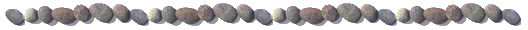 Arkielämässä Marjan tunnistaa kuitenkin ensisilmäyksellä Afroditen inkarnaatioksi. Hän on kaunis ja säteilevä ja Afroditelle tyypilliseen tapaan terästäytyy heti, kun kuulo- ja näköetäisyydellä on mielenkiintoisia miehiä. Marjan elämän haava on avioliitto, jossa Afrodite-teema ei ole toteutunut: suhteesta ei löydy läheisyyttä lukuisista terapioista huolimatta. Ongelma on ollut ajoittain äärimmäisen kipeä, sillä Afrodite-naiselle rakkauden puute on elämän puutetta. Näin ollen Marja on joutunut hakemaan avioliiton ulkopuolisia suhteita, joita hänen viehättävänä naisena on ollut helppo löytää. Tilanne kärjistyi joitakin vuosia sitten, jolloin Marja seurusteli  itseään huomattavasti nuoremman, kauniin Adoniksen kanssa. Suhde oli intohimoinen, ja siihen sisältyi myös Afrodite-Ares teemoja  sekä Afrodite-Dionysos-dynamiikkaa. Marjan mies on omaksunut Hefaistoken osan ja palvoo kaunista vaimoaan. Hänessä on myös liikkuvaa Hermestä, sillä hän matkustelee työnsä vuoksi paljon ulkomailla ja muistaa vaimoaan runsailla lahjoilla. Mies ei järjestänyt ansaa rakastavaisille, vaikka oli suhteesta täysin tietoinen. Keski-iän kriisin myötä Marjan tehtävä valinta, ja hän päätti jatkaa käytännön tasolla toimivaa avioliittoa. Intohimoinen ja dramaattisiakin aineksia sisältänyt suhde Adonis-Ares-Dionysokseen  on säilynyt ystävyytenä. Entisenlaista vetovoimaa on helpottanut ehkä sekin, että Marja on oppinut kanavoimaan vahvan luovan energiansa taiteisiin: hän tanssii flamencoa ja hänellä on erittäin kaunis ääni; eniten luova Afrodite toimii Marjassa kuitenkin maalaamisen kautta. Mikä mielenkiintoisinta, myös Marjan aviomies on löytänyt maalaamiseen, joten taide yhdistää nyt tämän arjen Afroditen ja Hefaistoksen.Kuriositeettina (erikoisuus, kummallisuus, harvinaisuus) voisi mainita,  että yhdessä aikaisemmista inkarnaatioistaan Marja toimii antiikin Kreikassa Afroditen papittarena. Tuosta elämästä näyttää olevan tallella vielä monia piirteitä, ulkonäköä myöten. Roosa on kolmekymppinen Afroditen arkkityypin edustaja. Hän ilmentää enemmän Afroditen sosiaalista ulottuvuutta eikä häneen liity jumalattaren roolia rakastajattarena. Roosa on aurinkoinen ja iloinen, positiivinen ja valoisa rakkauden jumalatar. Nykyisin hän toimii opettajana ja kouluttajana, ja hän on luontevuutensa ansiosta pidetty työssään. Häntä on helppo lähestyä. Avoimuus ja puheliaisuus ovat Roosan tuntomerkkejä, samoin on hänen valloittava naurunsa. Afroditen tapaan Roosa on spontaani ja elää täysillä tässä hetkessä. Roosan isä on ollut menevä ja menestyvä Zeus-tyyppi, jolla on ollut muita naissuhteita. Tytön oma lapsuus ei ollut helppo ja niin hän avioitui hyvin nuorena Hefaistosta, Hermestä ja Aresta ilmentävän miehen kanssa, jossa elää myös poninhäntäinen Dionysos – kaikki oikeita tyyppejä valloittajalle Afrodite-naiselle. Kotioloissa mies ilmentää myös huolehtivaa Demeteriä vaimon harrastaessa monenmoista ja ollessa jatkuvasti menossa. Pariskunnalla on kolme pientä tytärtä, Afroditen sulotarta. Roosa ei varsinaisesti harrasta muita suhteita, vaikka onkin Afroditen tapaan erittäin kiinnostunut vastakkaisesta sukupuolesta. Hestia-arkkityypin läsnäolo lisää uskollisuutta kuten myös työkeskeisyyttä. Kuitenkin Roosa on sievä on puoleensavetävä ja herättää miehissä ihastusta mm. sanavalmiutensa ja iloisuutensa ansiosta. Itse asiassa Roosa ei voisi elää ilman pieniä vipinöitä ja flirttailun elähdyttävää vaikutusta. Elvi on yli seitsemänkymmentävuotias Afrodite-nainen, iloinen leski. Leskeytymisestä on jo pitkälti toistakymmentä vuotta; puoliso oli liike-elämässä menestynyt Hermes-tyyppi. Elvi on nuorekas ja äärimmäisen viehättävä. Hänessä jos kenessä vaikuttaa mystinen  >> se jokin >>, joka herättää vastakkaisen sukupuolen kiinnostuksen. Iästään huolimatta Elsi on sievä ja sutjakka ei ole tarvinnut kohotuksia tai muita erityistoimenpiteitä ulkoisen olemuksensa säilyttämiseen. Hän hallitsee laittautumisen taidon ja Hera-arkkityypin läsnäolon ja hyvän  elintason ansiosta hän on voinut pitää hyvää huolta itsestään. Nauru ja elämänilo, avoimuus ja luonnollisuus ovat Elvin valttikortitelämän pelissä. Täysin haavoittumaton ei Elvikään luonnollisesti ole eikä hänen elämänsä ole ollut pelkkää ruusuilla tanssimista. Persefonen teemat, ajoittaiset surut ja huolet, ovat kuitenkin hyvin hallinnassa. Mahdolliset synkät puolet Elvin elämästä tuntee jo lapsuudesta asti sydänystävän pysynyt Hestia.Tänä päivänä Elsi on jo isoäiti, mutta mummoleimaa häneen ei voi painaa. Miesystävä on Hefaistos-tyyppi, eläkkeellä oleva ikätoveri ja entinen ammattimies, jolla on jo erilaisia vanhuuteen liittyviä vaivoja ja sairauksia: Merkittävämpi suhde kukoistaakin Ares-energiaa ilmentävään toiseen mieheen, joka – Afroditen käsikirjoituksen mukaisesti – on avioliiton satamassa.Vaikka Elvi ei ole vamppi tai valloittava, joka käyttää naisellisia avujaan miesten pyydystämiseen, hänet huomataan aina. Afroditelle ominaiseen tapaan hän osaa pitää hauskaa. Viimeisimmän piristysruiskeensa Elvi sai risteilyllä, jolla varttunut leskimies molempien osapuolten hämmästykseksi ihastui syvästi hänen viehätysvoimaansa. Nyt mies sitten vannookin ikuista rakkautta sydämensä iloiselle valtijattarelle. 